07/08 RM 03029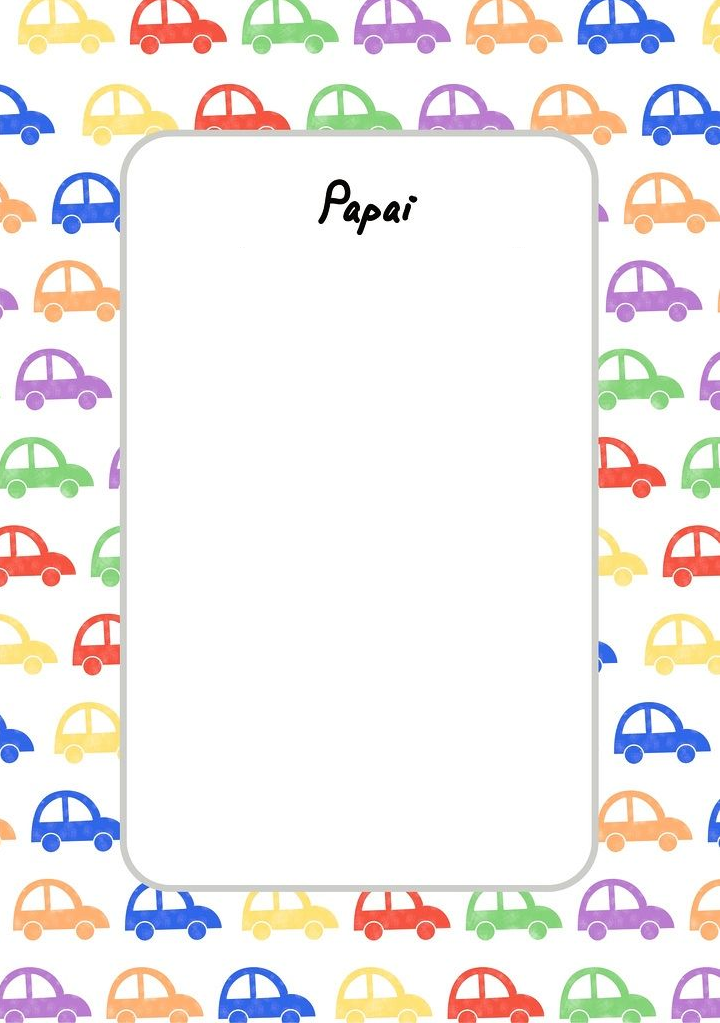 